UČNI SKLOP: Opis in oznaka osebe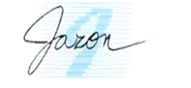 Tema: Opis in oznaka osebePreverjanje znanjaPreverjanje znanjaReši preverjanje znanja na povezavah  https://eucbeniki.sio.si/slo9/2214/index8.html, str. 45ꟷ47.Naloge so zasnovane tako, da lahko pravilnost svojih odgovorov preverjaš sproti.